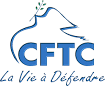 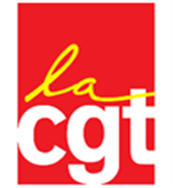 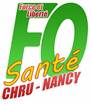 CHRU DE NANCYMOBILISATION GENERALE ET INTERSYNDICALEPOUR LA DEFENSE DE L’HOPITAL PUBLIC3 syndicats du CHRU de Nancy sur 5 ont décidé de s’unir pour réagir face à l’élite qui nous gouverne, à la menace de tutelle, à l’amplification de la dégradation de la qualité des soins, de nos conditions de travail et des licenciements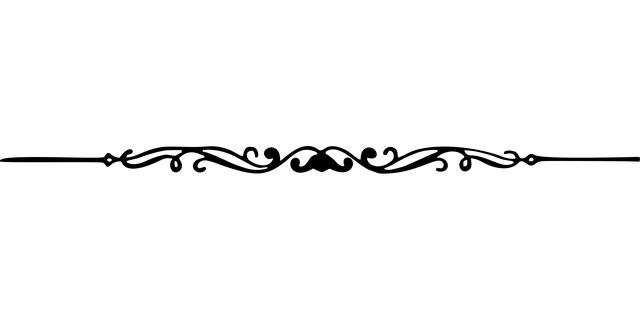 Nous en avons aujourd’hui la preuve, pour ce gouvernement nous n’avons pas fait assez d’efforts. Il demande à la direction du CHRU via l’Agence Régionale de Santé de supprimer encore au minimum 400 postes.Prenons garde aux politiques et à certains syndicalistes qui pourraient être tentés de marchander les 400 suppressions de postes contre nos RTT, nos primes, la modification de nos horaires, etc.Ce serait un vrai marché de dupes parce que de toutes façons, si tous les sites étaient finalement regroupés, il y aurait forcément des suppressions de postes et celui qui prétendrait le contraire serait un menteur.La santé n’est pas une marchandise, l’hôpital public ne doit pas être géré comme une entreprise et l’Etat doit effacer la dette du CHRU de Nancy.En grève, en pause, en début ou en fin de poste, venez avec nous :Lundi 10 septembre dans la cours d’honneur de Central entre 11h30 et 14h30Mardi 11 septembre à Brabois devant l’ILM entre 11h30 et 14h30Jeudi 20 septembre à la Maternité devant l’entrée entre 11h30 et 14h30Mardi 25 septembre au CCEG devant le bâtiment entre 11h30 et 14h30